ПАВЛОГРАДСЬКА МІСЬКА РАДАВИКОНАВЧИЙ КОМІТЕТР І Ш Е Н Н Я26.10.2016 р.                              м. Павлоград				№ 729Про організацію роботищодо благоустрою території міста            Відповідно до п 7.ч.1 .ст. 30,  ч.1,2 ст. 52 Закону України „Про місцеве самоврядування в Україні ”, ч.1 п.5  ст.7 Закону України „Про житлово-комунальні послуги, Закону України «Про благоустрій населених пунктів», згідно з “Правилами  з благоустрою території міста Павлоград”, які затверджені рішенням міської ради від 06.07.2010р. № 1247-66/V підприємствами, організаціями, установами міста проводиться відповідна робота з благоустрою.	В комунальній власності територіальної громади м. Павлограда знаходяться 371 км вулично-дорожньої мережі, з них: 3,75 км мостів та шляхопроводів, 156,2 км доріг з асфальтовим покриттям, 203,9 км білого шосе,  ґрунтових укріплених доріг, штучні споруди вулично-дорожньої мережі.Основними елементами благоустрою населених пунктів є зелені насадження та їх розвиток. У місті озеленення представлено парковими зонами, скверами, клумбами, насадженнями вздовж доріг. Господарство ведеться планово, проводиться весняна обрізка крон, вирубка сухих та аварійних дерев. 	Загальна площа зелених насаджень – , з них зелені насадження загального користування – , охоплені доглядом - . На території міста розташовано 6 паркових зон, 2 сквери, 1 бульвар. На території міста налічується 13 кладовищ, загальною площею 431,4 га, з них 12 кладовищ закриті для поховання (проводиться тільки родинне поховання). Діюче кладовище в місті тільки одне – по вул. Луганська.У м. Павлограді організацію діяльності у сфері благоустрою здійснюють комунальні підприємства, на які покладені обов’язки з утримання об’єктів благоустрою, а саме: КП «Затишне Місто» - утримання та поточний ремонт об’єктів благоустрою, КП «Павлоград-Світло» - утримання та поточний ремонт світлофорів, відновлення дорожньої розмітки та утримання мереж зовнішнього освітлення, КП «Спеціалізована Агенція Ритуал» -  утримання кладовищ.У міському бюджеті на 2016 рік передбачені кошти на виконання комплексу робіт з благоустрою в сумі 17117,7 тис. грн., виконано робіт на 9595,2  тис. грн.Значний обсяг робіт виконано з ремонту дорожнього покриття вулиць міста. За кошти міського бюджету відремонтовано 21,723 тис. м2 асфальтобетонного покриття на суму 4040,58 тис. грн., утримання мереж зовнішнього освітлення (вул. Надрічна, вул. Попова, вул. Богуна Івана, пров. Вовчка Марка, 
вул. Коротка, парк 1 Травня, пров. Панфіловців, вул. Герцена, пров. Герцена, вул. Горького, 151,153, вул. Шевченка, 134,136, вул. Балашовська, 5, 7,9,13 та ін.), здійснено ремонт та реконструкцію мереж зовнішнього освітлення на 
вул. Дніпровська) на суму 1501,453 тис. грн., утримання кладовищ – 727,7 тис. грн. Підготовлені документи для оформлення земельної ділянки кладовища на вул. Луганська (розширення кладовища на 12 га).З метою здійснення контролю за дотриманням вимог Закону України “Про благоустрій населених пунктів” рішенням  виконкому  від 23.02.2011р.  
№ 165 була створена інспекція з благоустрою міста Павлоград. В 2016р інспекцією з благоустрою складено – 50 адміністративних протоколів, видано – 585 приписів щодо порушення “Правил з благоустрою міста Павлоград”.	В цілому усі роботи з благоустрою виконуються своєчасно, але є проблеми щодо систематичного прибирання території мікрорайонів міста. З метою покращення роботи комунальних підприємств та надання якісніших послуг з  благоустрою території міста необхідно провести реорганізацію структури підприємств та удосконалити порядок оплати робіт з благоустрою за виконані роботи.З метою підтримання території міста в належному санітарному стані, виконавчий комітет Павлоградської міської радиВ И Р І Ш И В:1. Інформацію щодо стану виконання комплексних заходів з благоустрою території міста Павлограда прийняти до відома.2. Начальнику відділу містобудування та архітектури-головному архітектору міста Коценко В.В. до 01.12.2016р. підготувати проект рішення виконкому «Про закріплення територій міста за підприємствами, організаціями та установами» (в новій редакції), з наданням графічних матеріалів закріплених територій міста. 3. Начальнику управління комунального господарства та будівництва Кушу. М.О. до 01.12.2016 року надати пропозиції щодо утворення окремої структури «Інспекція з благоустрою м. Павлограда».	4. Директору КП «Затишне місто» Коріневському В.В. провести реорганізацію структури підприємства та удосконалити порядок оплати робіт з благоустрою міста за виконані роботи.5. Інспекції з благоустрою міста (Соловйов) активізувати роботу та посилити контроль за дотриманням «Правил благоустрою території 
м. Павлограда». 6. Координацію роботи щодо виконання даного рішення покласти на начальника управління комунального господарства та будівництва Куша М.О, контроль - на першого заступника міського голови Мовчана В.С.Міський голова                                                                       А.О.Вершина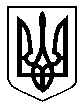 